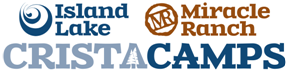 Suggested packing listSleeping bag and pillowSwimsuit and towelOne piece swimsuits or covered 2-pieces for girlsModest swimsuits for guysBible, notebook, penSeveral changes of clothes (that can get dirty/stained)Warm jacketActive footwear (close toed shoes required for some activities)Toiletries (towel, soap, toothbrush…)FlashlightFitted sheet for bunk bed (optional)Small amount of money for snack shack (optional)Please do not bringFishing gear, knives, fireworks, personal sports equipment, animals, tobacco or any expensive items.STRICTLY PROHIBITED – alcohol, drugs or weapons of any kind.